              Découpe et dispose les étiquettes dans les cercles ou à leur intersection.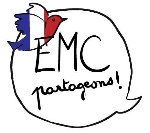               Banque d’étiquettes supplémentaires pour ajouter ou remplacer des comportements/activités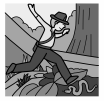 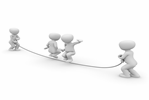 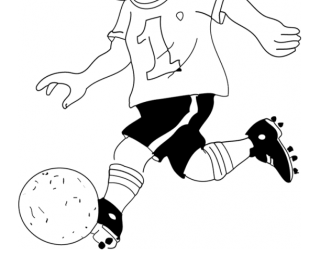 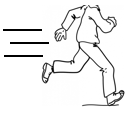 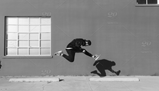 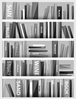 jouer à être des aventuriersjouer à l’elastiqueêtre attaquantau footcourir vitesauter loinranger la bibliothèque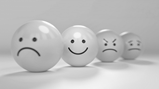 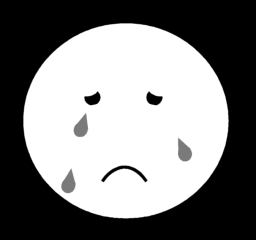 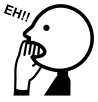 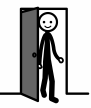 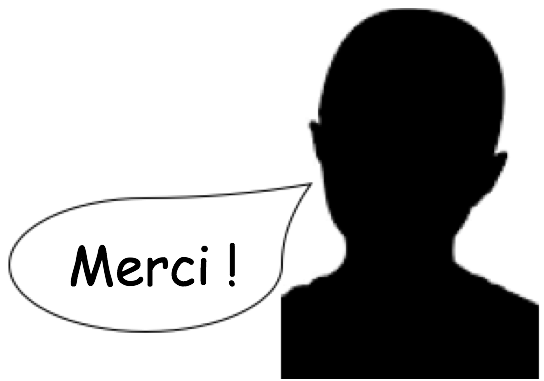 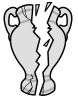 exprimer ce que l’on ressentpleurer quand on est triste crier dans le couloirtenir la porte à quelqu’undire mercifaire une bêtise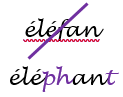 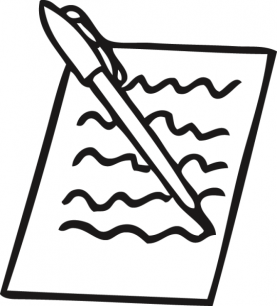 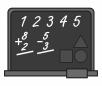 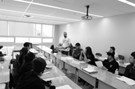 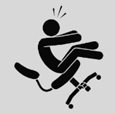 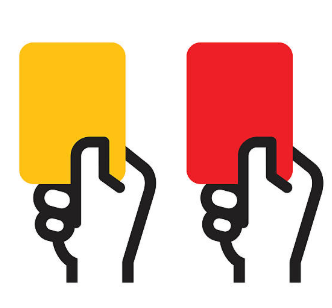 faire des fautes d’orthographeavoir une belle écriturecalculer rapidementparler devantla classetomber de sa chaisese faire punir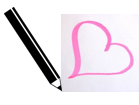 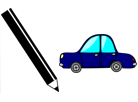 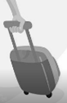 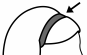 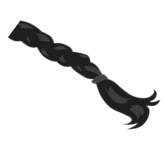 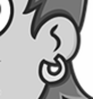 dessiner des cœursdessiner des voituresavoir un cartable à roulettemettre unserre-têtese faire des tressesporter des boucles d’oreille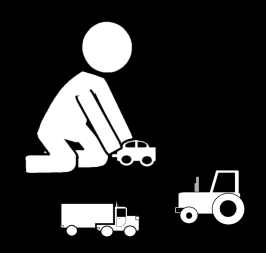 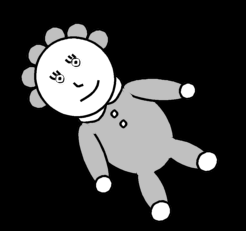 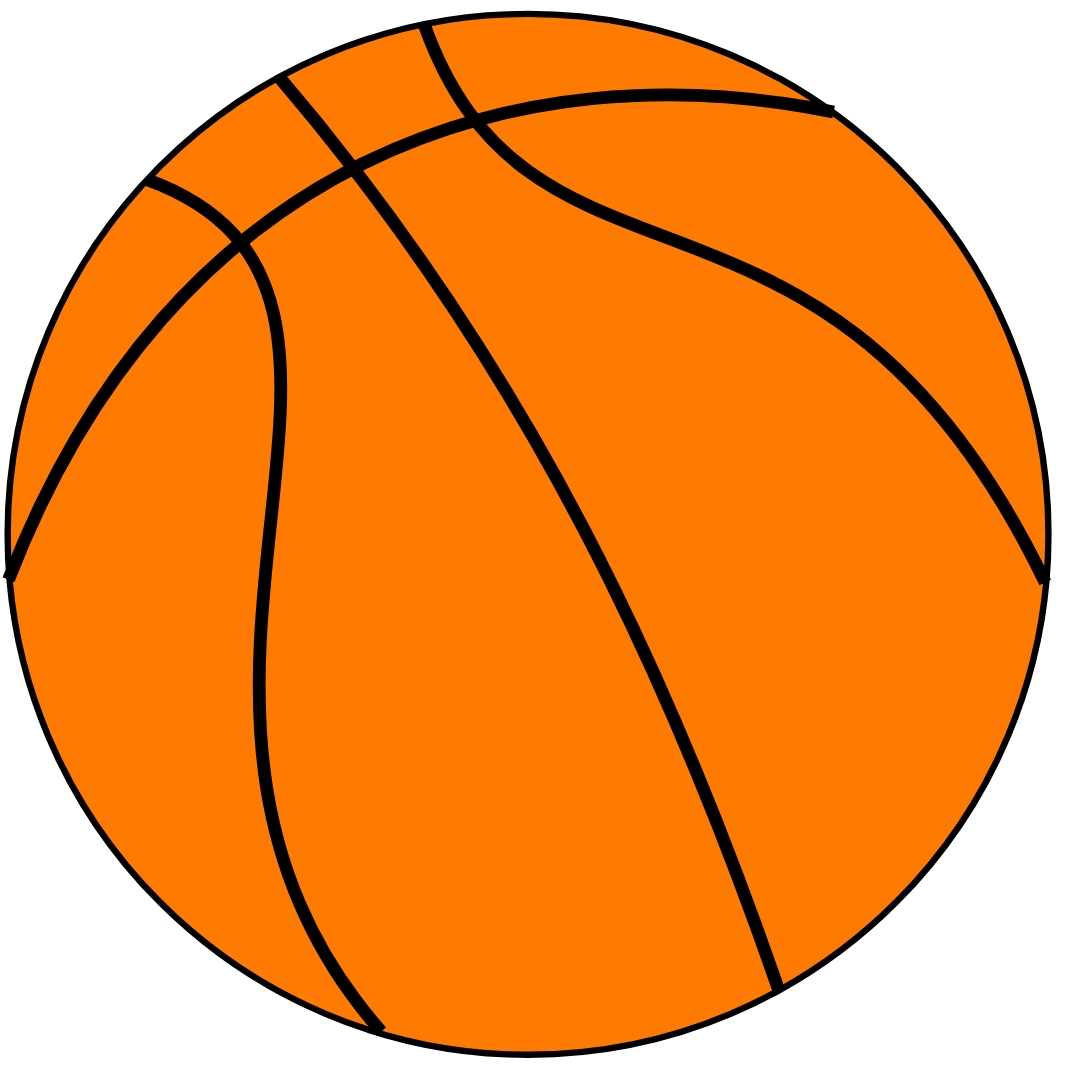 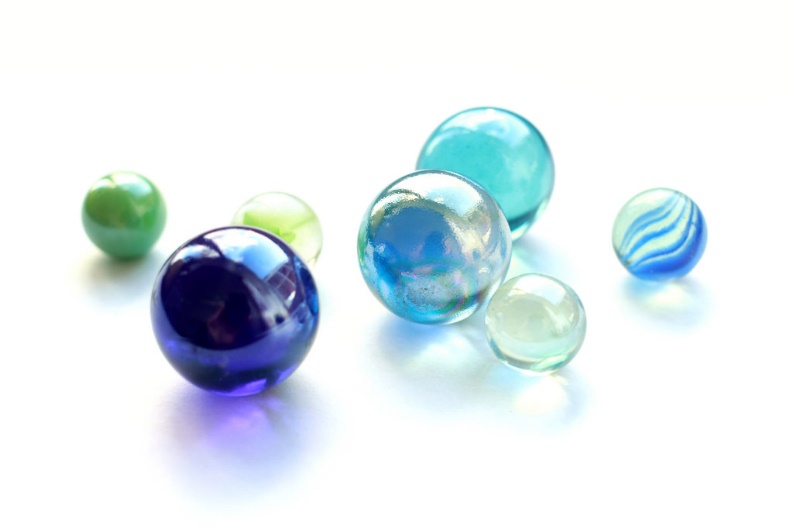 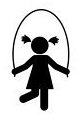 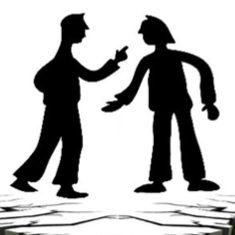 jouer aux voituresjouer à la poupéejouer avecun ballonjouer aux billessauter à la cordese bagarrer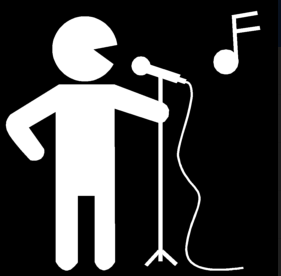 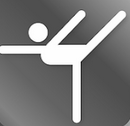 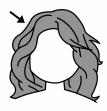 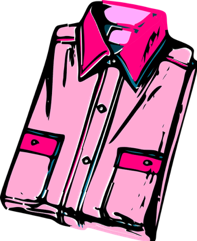 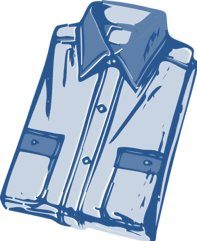 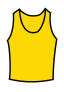 chanter danseravoir les cheveux longsporter du roseporter du bleuporter du jaune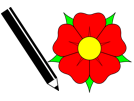 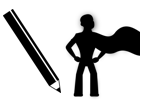 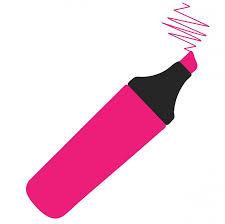 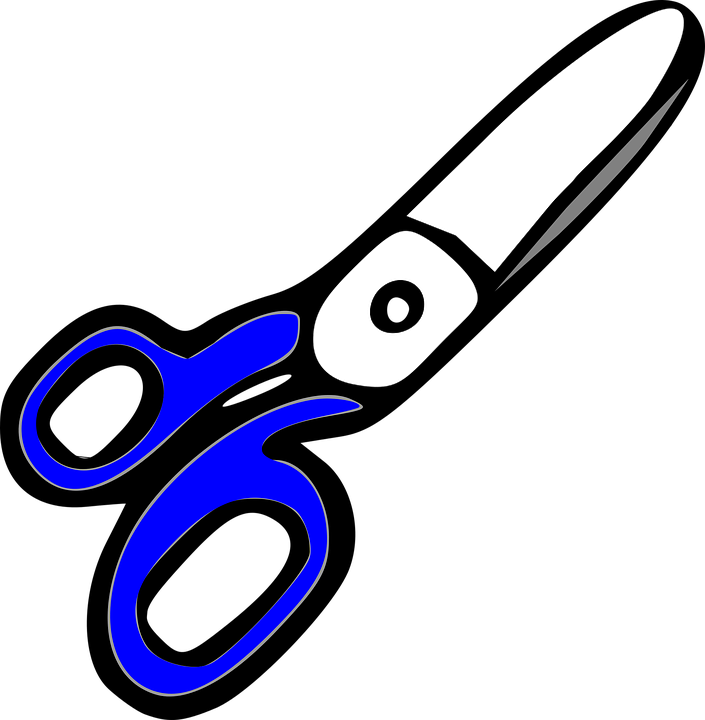 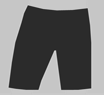 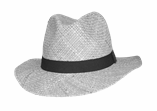 dessiner des fleursdessiner des super-hérossurligner avec un feutre rosedécouper avec des ciseaux bleumettre un short quand il fait chaudporter un chapeau quand il y a du soleil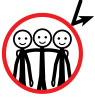 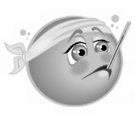 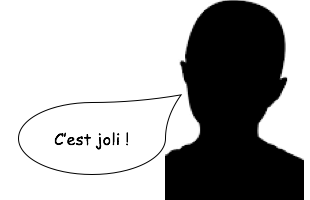 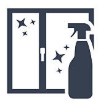 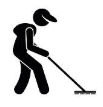 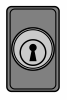 Protéger des CP pendant la récréationpleurer quandon a maldire des complimentsnettoyer les vitreslaver le solde la classeréparer la serrure